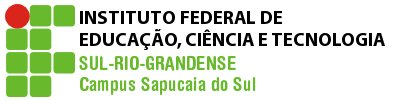 PLANO DE ENSINOCurso: Técnico Integrado em InformáticaDisciplina: Sistemas OperacionaisTurma: 2IProfessor(a): Diego Pedro Gonçalves da SilvaCarga horária total: 60hAno/semestre: 2019Horário disponível para atendimento:Segunda-Feira 	14:00 – 15:00(necessário marcar horário por e-mail) Quarta-Feira     09:00 – 10:45  Quarta-Feira   10:45 – 12:15 (necessário marcar horário por e-mail)4.PROCEDIMENTOS DIDÁTICOS:Aulas expositivas e dialogadas; Práticas em laboratório de informática; Resolução de exercícios; Competições de programação; Discussão em sala de aula dos assuntos tratados; Trabalhos extraclasses.5. PROCEDIMENTOS E CRITÉRIOS DE AVALIAÇÃO:A média do primeiro semestre será a média aritmética de duas provas, cada uma valendo 10 pontos. A média do segundo semestre será a média ponderada de duas provas, ambas valendo 10 pontos, a primeira com peso 3 e a segunda com peso 7.Observação: Demais ausências deverão ser justificadas na CORAC no prazo de até 02 (dois) dias úteis após a data de término da ausência.  Pedidos posteriores a este prazo não serão considerados.Legislação – Justificativa da Falta- Decreto-Lei 715-69 - relativo à prestação do Serviço Militar (Exército, Marinha e Aeronáutica).- Lei 9.615/98 - participação do aluno em competições esportivas institucionais de cunho oficial representando o País.- Lei 5.869/79 - convocação para audiência judicial.Legislação – Ausência Autorizada (Exercícios Domiciliares)- Decreto-Lei 1,044/69 - dispõe sobre tratamento excepcional para os alunos portadores de afecções que indica.- Lei 6.202/75 - amparo a gestação, parto ou puerpério.- Decreto-Lei 57.654/66 - lei do Serviço Militar (período longo de afastamento).- Lei 10.412 - às mães adotivas em licença-maternidade.6.Horário disponível para atendimento presencial:Segunda-Feira 	14:00 – 15:00(necessário marcar horário por e-mail) Quarta-Feira     09:00 – 10:45  Quarta-Feira   10:45 – 12:15 (necessário marcar horário por e-mail)7.Bibliografia básica: MINASI, M. Mastering Windows Server 2012 R2. 1. ed. São Paulo: Sybex, 2013. NEMETH, E.; SNYDER, G.; HEIN, T. Manual Completo do Linux - Guia do Administrador. 2. ed. São Paulo: Makron Books, 2007. TANENBAUM, A. S. Sistemas Operacionais Modernos. 3. ed. São Paulo: Pearson Education, 2010.8.Bibliografia complementar:HUNT, G. Linux - Servidores de rede. 1. ed. São Paulo: Sybex, 2004. MINASI, M. Mastering Windows Server 2008 R2. 1. ed. São Paulo: Sybex, 2010.MORIMOTO, C. Servidores Linux - Guia prático. 1. ed. Porto Alegre: Sulina, 2008. CRONOGRAMAINSTITUTO FEDERAL SUL-RIO-GRANDENSE - CAMPUS SAPUCAIA DO SULCurso: Técnico Integrado em InformáticaDisciplina: Estrutura de DadosProfessor(a): Diego Pedro Gonçalves da SilvaAno/semestre:     2019Turma: 2IEmail:  diegosilva@sapucaia.ifsul.edu.br1.EMENTA:Busca da compreensão dos conceitos e estruturas dos principais sistemas operacionais modernos.2.OBJETIVO GERAL:Ter conhecimento teórico e prático acerca de sistemas operacionais.2.1 OBJETIVOS ESPECÍFICOSCompreender a estrutura e o kernel de um sistema operacional;Compreender os conceitos básicos de sistemas operacionais;
Instalar e configurar sistemas operacionais;Compreender os sistemas de arquivos em sistemas operacionais e compreender memória virtual, gerência de processos e virtualização;Compreender e utilizar ambiente gráfico em sistemas operacionais e os principais comandos em modo texto;Conhecer e aplicar esquema e vantagens de particionamento de disco;Conhecer e configurar servidores com Linux e Windows.3. CONTEÚDOS PROGRAMÁTICOS:UNIDADE I – Sistemas Operacionais 1.1 Conceito 1.2 Estruturas e componentes dos sistemas operacionais 1.3 Gerência de processos 1.4 Processos e threads 1.5 Escalonamento 1.6 Gerência de memória 1.7 Sistemas de arquivos 1.8 Virtualização UNIDADE II – Aulas Práticas de Sistemas Operacionais2.1 Sistemas operacionais Microsoft (desktop e servidor)2.2 Sistema Operacional Linux (desktop e servidor)       2.2.1 Distribuições        2.2.2 Discos, partições e sistema de arquivos        2.2.3 Instalação e diretórios        2.2.4 Gerenciamento de pacotes        2.2.5 Ambiente gráfico        2.2.6 Gerenciamento de memória e processamento        2.2.7 Permissões de acessoAulaDataConteúdo Programático125/02Apresentação da disciplina, história dos sistemas operacionais e visão geral dos principais sistemas operacionais211/03O modelo de processos, estados de um processo. 318/03Threads425/03Escalonamento de processos; níveis de escalonamento,algoritmos de escalonamento. 501/04Criação de processos e noções de fluxos de execução de processos 608/04Comunicação entre processos através de memória compartilhada; condições de corrida; regiões críticas. 715/04Exclusão mútua com espera ocupada; bloqueio de processos. Revisão para a prova 1822/04Prova 1 929/04Solução de problemas usando semáforos. 1006/05Princípios da gerência de memória, monoprogramação versus multiprogramação, relocação de código e proteção. 1113/05Gerência de memória com partições fixas e variáveis. Swapping. 1220/05Memória virtual, paginação, tabela de páginas. 1327/05Paginação multinível; memória associativa (TLB), tabela de páginas invertida. 1403/06Algoritmos de reposição de páginas. 1510/06Princípios de projeto de sistemas paginados, detalhes do procedimento para tratamento de falta de páginas. 1617/06Introdução e implementação de sistemas de arquivos e revisão para a prova 21724/06Prova 21801/07Revisão Reavaliação Semestral1908/07Reavaliação Semestral2005/08Virtualização: Instalação de versões do Windows2112/08Virtualização: Instalação de versões do Windows2226/08Virtualização: Instalação de versões do Windows2302/09Virtualização: Instalação de versões Unix2409/09Virtualização: Instalação de versões Unix e revisão para a Prova 12516/09Prova 12623/09Comando do Unix: Diretórios2730/09Comando do Unix: Manipulação de arquivos2807/10Comando do Unix: Ferramentas de Sistema2914/10Comando do Unix: Gerenciamento de usuários3021/10Comando do Unix: vi3104/11Comando do Unix: Shell Script3211/11Aula reservada para bancas de TCC Informática3318/11Comando do Unix: Shell Script e Revisão para a prova 23425/11Prova 23502/12Reavaliação do segundo semestre.3609/12Revisão para a Reavaliação Final3716/12Reavaliação Final 